     2018  La Follette Track & Field 4-8 Youth Camp  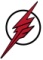 When:  March 26th, 27th,  28th  (Monday-Wednesday over spring break)Who: The camp is open to all 4th-8th graders that will be attending LHS in the futureWhat: Athletes will have an opportunity to learn and try out the many events offered in the sport of Track & Field: Long Jump, Triple Jump, High Jump, Hurdles, Discus, Shot Put, Distance Running, Sprinting, Relays, and Pole Vault. Modifications for age levels will be used.Where: La Follette High School Fieldhouse and Lussier Stadium track complex (weather permitting)Time: 10:00-1:00Cost: $40 for the whole campWhat to wear: Running shoes, t-shirt, and shorts; Sweats or a light jacket for outside depending on the weather.What to expect:  A small snack will be provided after camp on Monday and Tuesday. Pizza will be provided on Wednesday. Those athletes registered by March 19th will receive a camp t shirt. All camp attendees will receive a medal and certificate along with a booklet of drills for their events.------------------------------------------------------------------------------------------------------------------------------------------Please mail registration to receive by: Monday March 19th                    (see www.lafollettetrack.com for more entry forms)Checks payable to:	 La Follette High SchoolSend payment to: 		Attn. John Neumann Track Coach			La Follette Athletic Office			702 Pflaum Rd			Madison, WI 53716Name: __________________________________Age:___________Grade:__________ Events interested in:_________________________School: ____________________________      Circle  T shirt size:    Youth     S      M      L         Adult     S      M      L  Parent name (Print) :___________________________________________      Parent Phone:______________________________________ Special Notes (allergies, medical, etc) __________________________________________________________________________________Liability Waiver – Parent/ Guardian Signature Required
By registering or participating, the registrant understands that individual accident insurance is not provided for this program and agrees to adhere to program rules.
I do hereby, for myself, my heirs, executors, and administrators, waive, release, and forever discharge any and all rights and claims for damages that I may have or that may hereafter accrue to me arising out of or, in any way connected with my participation in La Follette Track and Field Youth Camp. Photos may be taken during program for educational and marketing purposes. I have read and agree to follow the registration and refund policies.
X ___________________________________ _______________________________	2018 la Follette y atletismo 4-8 juvenil campamento cuando: el 26 de marzo, 27, 28 (lunes y miércoles durante las vacaciones de primavera) Que: El campo está abierto a todos los estudiantes grado 4-8 que asistiran al lado izquierdo en el futuro Qué: Los atletas tendrán la oportunidad de aprender y probar los muchos eventos en el deporte de pista y campo: salto largo, Triple salto, salto de altura, vallas, disco, lanzamiento de bala, distancia corriendo, Sprinting, relés y pértiga. Modificaciones de los niveles de edad se utilizará. Dónde: Pista La Follette secundaria espectador gimnasio y Estadio Lussier complejo (si el tiempo lo permite) Hora: 10:00-1:00 Costo: $40 por todo el campamento Qué llevar: zapatos, camiseta y pantalones cortos; Sudoración o una chaqueta ligera para fuera dependiendo del clima. Qué esperar: se proporcionará un pequeño refrigerio después de campamento el lunes y el martes. Pizza se proporcionará el miércoles. Los atletas registrados por el 19 de marzo recibirán una camiseta del campamento. Todos los asistentes de campo recibirán una medalla y certificado junto con un cuaderno de ejercicios para sus eventos.		------------------------------------------------------------------------------------------------------------------------------------------Por favor envíe el registro para recibir por: el lunes 19 de marzo (ver www.lafollettetrack.com para más inscripciones) Cheques a nombre de: escuela secundaria de La Follette Enviar pago a: ATTN John Neumann pista entrenador Oficina atlética la Follette 702 Pflaum Rd Madison, WI 53716 Nombre: ______________Edad: ________grado: ________eventos interesan en: ___________escuela: ___________       tamaño del círculo T shirt: nombre Juventud S M L adultos S M L padre (impresión): _________________padre teléfono: _____________________	especiales notas (alergias, médicos, etc) exención de responsabilidad – padre firma requerida Al registrarse, o participantes, el titular entiende eso seguro de accidente individual no se proporciona para este programa y se compromete a respetar las reglas del programa. Hago por este medio, para mí mismo, mis herederos, ejecutores y administradores, renunciarán, liberaran y para siempre descargan cualquier y todos los derechos y reclamaciones por daños y perjuicios que pueda tener o que se acumulen en adelante me derivados o, de cualquier manera conectada con mi participación en La Follette y el campamento de jóvenes del campo. Se pueden tomar fotos durante el programa para fines educativos y marketing. He leído y está de acuerdo con las políticas de registro y el reembolso. X_____________________________